numer sprawy: IGN/P-1/2017Załącznik 7HARMONOGRAM produkcji i emisji odcinków programów telewizyjnych realizowanych w ramach projektu "Humanistyka Ma Przyszłość":Produkcja i kolaudacja pierwszego odcinka: nie później niż 15 listopada 2017 r.Produkcja i kolaudacja dziesiątego odcinka: nie później niż 15 listopada 2018 r.Okres pomiędzy wyprodukowaniem odcinka a jego planowaną emisją powinien wynosić co najmniej  14 dni.Emisja pierwszego odcinka: nie później niż 30 listopada 2017 r.Emisja dziesiątego odcinka: nie później niż 30 listopada 2018 r.Odstęp między emisją odcinków nie powinien być dłuższy niż 45 dni ani krótszy niż 20 dni.Raporty z działań składane przez Wykonawcę siódmego dnia każdego miesiąca.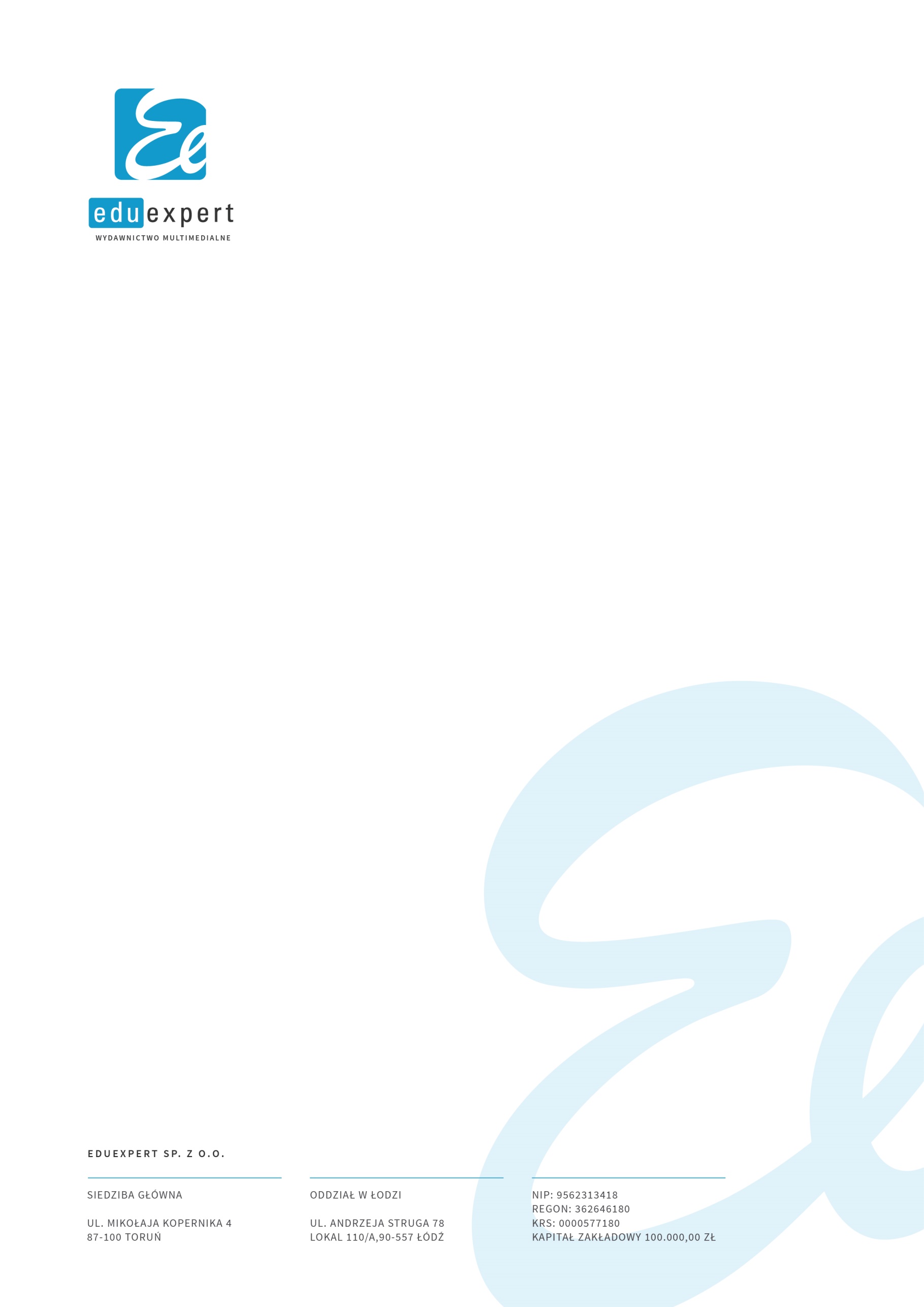 